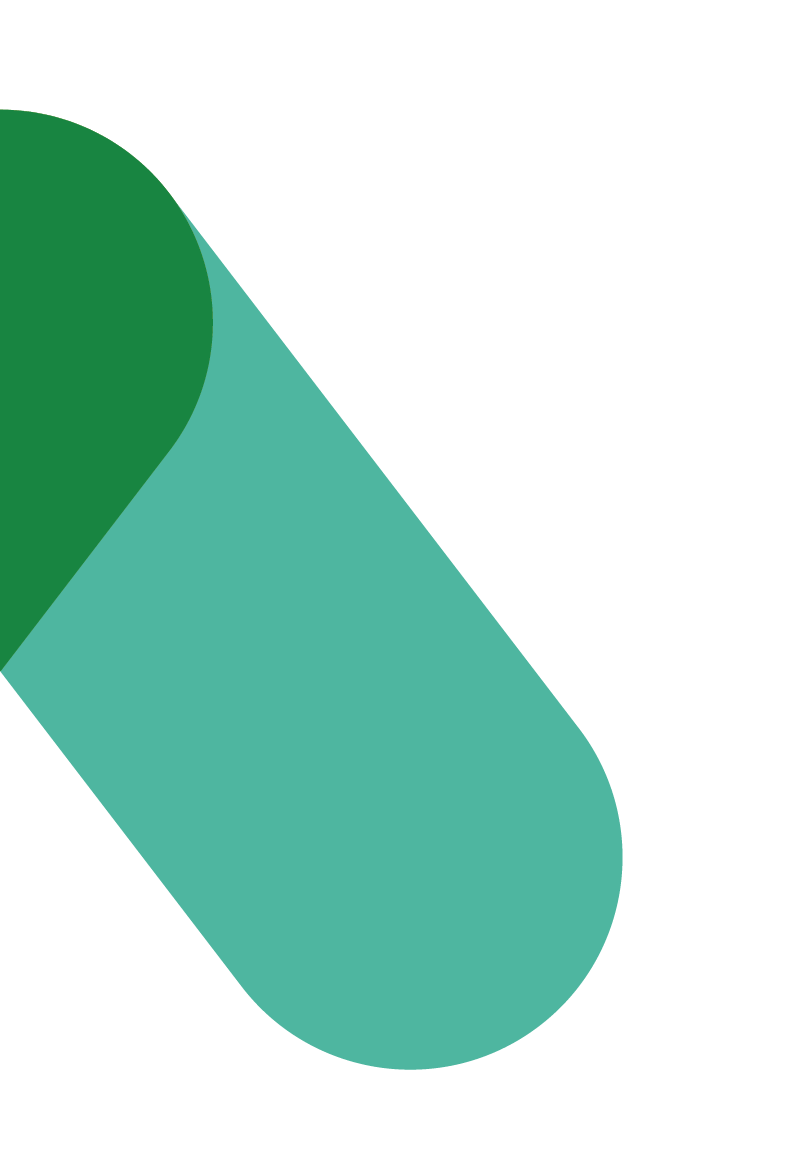 Programme de transformation du milieu de travailINVITATION À L’ACTIVITÉ DE SÉLECTION DE LA PLANCHE DE TENDANCES ET ANNONCE DES RÉSULTATSVERSION 1Date : SEPTEMBRE 2023Invitation à l’activité de sélection de la planche de tendancesÀ : Tous les employés concernésDE : [PARRAIN EXÉCUTIF]OBJET : Votez sur le thème de conception de notre [nom du projet]! Vous pouvez voter jusqu'au [date et heure]   PLATEFORME : [MS Outlook]Les planches de tendances pour notre [nom du projet] sont arrivées! Il est temps de décider à quoi ressemblera notre nouveau lieu de travail!Vous êtes donc tous invités à voter pour votre concept préféré parmi les trois planches de tendances proposées. Chaque planche de tendances a un thème unique et est composée d'un ensemble différent de couleurs, de finitions, de textures et d'accessoires pour le nouveau milieu de travail. L'équipe de conception du projet s'inspirera de la planche de tendances choisie pour guider la sélection des couleurs de l'espace. Les éléments présentés dans la planche de tendances pourraient ne pas être exactement les mêmes dans le futur milieu de travail.Votre nouveau milieu de travail mettra en valeur la beauté de notre pays et l'inspiration qu'il procure en présentant les couleurs étonnantes de la nature.Les concepts intégreront des images de paysages canadiens, des couleurs et des matériaux naturels puis ils mettront délibérément l'accent sur la prise en compte d'éléments de conception autochtones.Comment voter[Insérez votre stratégie de vote - voici quelques exemples parmi lesquels vous pouvez choisir ou utiliser votre propre stratégie].Utilisez les boutons de vote dans le coin supérieur gauche de ce courriel pour sélectionner votre planche de tendances préférée.Cliquez sur le lien ci-dessous pour ouvrir Slido et sélectionner votre planche de tendances préférée. Balayez le code QR de votre planche de tendances préférée pour voter.Insérez les images des planches de tendances comme référence pour les participants.Veuillez prendre en note que vous avez jusqu'au [date et heure] afin de voter pour votre planche de tendances préféré. La planche de tendances qui aura reçu le plus grand nombre de votes sera annoncée dans une prochaine communication.J'ai hâte d'annoncer la planche de tendances choisie afin de guider l'aspect et l'ambiance de notre nouveau lieu de travail! Je vous remercie pour votre grande participation![SIGNATURE DU PARRAIN EXÉCUTIF]Annonce des résultats pour la sélection de la planche de tendancesÀ : Tous les employés touchésDE : [PARRAIN EXÉCUTIF]OBJET : Annonce des résultats du vote sur les planches de tendances pour le [nom du projet]!PLATEFORME : [MS Outlook]Les votes sont comptés! Vous avez choisi [entrez le numéro/nom de la planche de tendances choisie] pour guider l'aspect et l’ambiance de notre nouveau milieu de travail!Voici notre planche de tendances :[Ajouter la planche de tendances choisie à titre de rappel][Si possible, ajoutez des informations pertinentes sur la planche de tendances étant fournies par l'équipe de conception du projet.]Par exemple : Détails concernant les couleurs, les matériaux et les finitions, etc.Une section « Le saviez-vous » sous forme de puces pour informer les employés sur l'inspiration quant au conceptPrécisions concernant les éléments de conception autochtones [Si disponible, fournir la répartition (% ou #) par planche de tendances aux fins de transparence]. Réjouissez-vous, nous avons fait un grand pas en avant dans la conception de notre nouveau milieu de travail! L'équipe chargée de la conception du projet s'inspirera de cette planche de tendances pour élaborer le concept définitif au cours des prochaines semaines.Nous vous tiendrons informés au fur et à mesure que nous recevrons plus d'informations à ce sujet.Nous tenons à vous remercier tous et toutes pour votre grande participation![SIGNATURE DU PARRAIN EXÉCUTIF]